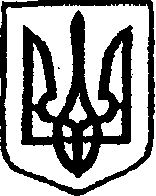 УКРАЇНАЖИТОМИРСЬКА  МІСЬКА  РАДАПРОЕКТ  Р І Ш Е Н Н Явід _____________ №_______                      м.ЖитомирПро прийняття у комунальну власністьтериторіальної громади м.Житомираоб’єктів нерухомого майна	Відповідно до статті 60 Закону України «Про місцеве самоврядування в Україні», Закону України «Про передачу об’єктів права державної та комунальної власності», враховуючи рішення Житомирської обласної ради від 31.05.2018 № 1102 «Про передачу об’єктів нерухомого майна» та рішення Житомирської міської ради від 12.04.2018 №1001 «Про надання згоди на прийняття у власність територіальної громади міста Житомира об’єктів нерухомого майна», міська радаВИРІШИЛА:Прийняти із спільної власності територіальних громад сіл, селищ, міст області об’єкти нерухомого майна, а саме: адміністративні будівлі, що розташовані за адресами: м. Житомир, вул. Перемоги, 55 (за виключенням частини напівпідвального приміщення загальною площею 281,0 кв.м) та площа Польова, 8 (за виключенням частини напівпідвального приміщення загальною площею 283,5 кв.м) у власність територіальної громади міста Житомира.Передати в оперативне управління на баланс виконавчого комітету Житомирської міської ради Житомирської області об’єкти нерухомого майна, зазначені в пункті 1 цього рішення.Створити комісію з прийняття зазначених об’єктів нерухомого майна згідно з додатком.Приймання-передачу об’єктів нерухомого майна здійснити відповідно до чинного законодавства України.Контроль за виконанням цього рішення покласти на заступника міського голови з питань діяльності виконавчих органів ради відповідно до розподілу обов'язків.Міський голова								С.І.Сухомлин									Додаток									до рішення міської ради									від __________ №_____Склад комісії з прийняття у комунальну власністьтериторіальної громади м.Житомира об’єктів нерухомого майнаОльшанська Світлана Григорівна -		заступник міського голови з питаньдіяльності виконавчих органів ради, голова комісії;Члени комісії:Блощинський Олександр Сергійович - 	голова Богунської районної ради 							м.Житомира (за згодою);Борецька Ніла Володимирівна -		начальник планово-фінансового відділу міської ради;Дідківський Микола Петрович - 	начальник управління з питань надзвичайних ситуацій та цивільного захисту населення міської ради;Краснопір Вікторія Валентинівна - 		заступник міського голови з питань 							діяльності виконавчих органів ради;Ліпінська Людмила Іванівна - 		в.о. директора департаменту 							соціальної політики міської ради;Прохорчук Діна Ансарівна -			директор департаменту бюджету та 							фінансів міської ради;Соя Олег Васильович - 				голова Корольовської районної радим.Житомира (за згодою);Хижняк Тетяна Василівна -			консультант відділу орендних 							відносин та економічного аналізу 							діяльності суб’єктів спільної 						власності управління майномвиконавчого апарату обласної ради (за згодою);Черниш Євгеній Миколайович - 		директор юридичного департаменту							міської ради;Юдіна Людмила Володимирівна - 		заступник начальника відділу поуправлінню та приватизації комунального майна міської ради;Яковенко Володимир Петрович - 		начальник дільниці з комплексногообслуговування та ремонту будівель комунального підприємства по експлуатації адмінбудинків Житомирської обласної ради (зазгодою).Начальник відділу по управлінню та приватизації комунального майна міської ради							О.Б.КравчукСекретар міської ради							Н.М.Чиж